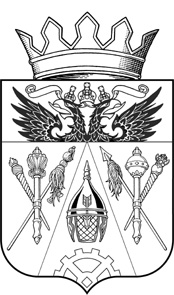 АДМИНИСТРАЦИЯИСТОМИНСКОГО СЕЛЬСКОГО ПОСЕЛЕНИЯРАСПОРЯЖЕНИЕ16.02.2016                                                                                                        № 70                   х. ОстровскогоО порядке сообщения лицами, замещающимидолжности муниципальной службы муниципального образования «Истоминское сельское поселение», о возникновении личной заинтересованности при исполнении должностных обязанностей, которая приводит или может привести к конфликту интересовВ соответствии с Федеральными законами от 02.03.2007 № 25-ФЗ «О муниципальной службе в Российской Федерации», от 25.12.2008 № 273-ФЗ «О противодействии коррупции», Указом Президента от 22 декабря 2015 г. N 650 "О порядке сообщения лицами, замещающими отдельные государственные должности Российской Федерации, должности федеральной государственной службы, и иными лицами о возникновении личной заинтересованности при исполнении должностных обязанностей, которая приводит или может привести к конфликту интересов, и о внесении изменений в некоторые акты Президента Российской Федерации"ПОСТАНОВЛЯЮ:1. Утвердить прилагаемое Положение о порядке сообщения лицами, замещающими должности муниципальной службы муниципального образования «Истоминское сельское поселение», о возникновении личной заинтересованности при исполнении должностных обязанностей, которая приводит или может привести к конфликту интересов.        2.. Постановление опубликовать в информационном бюллетене Администрации Истоминского сельского поселения «Истоминское сельское поселение официальный» и разместить на официальном сайте Администрации Истоминского сельского поселения в информационно-телекоммуникационной сети «Интернет».4. Контроль за исполнением постановления возложить на заместителя главы Администрации Истоминского сельского поселения Жигулину Р.Ф.Постановление вноситЗаместитель Главы Администрации Жигулина Р.Ф.Приложение к постановлениюАдминистрации Истоминского сельского поселения от 16.02.2016 №70ПОЛОЖЕНИЕ
о порядке сообщения лицами, замещающими должности муниципальной службы муниципального образования «Истоминское сельское поселение», о возникновении личной заинтересованности при исполнении должностных обязанностей, которая приводит или может привести к конфликту интересов
1. Настоящим Положением определяется порядок сообщения лицами, замещающими должности муниципальной службы муниципального образования «Истоминское сельское поселение» (далее – Положение), о возникновении личной заинтересованности при исполнении должностных обязанностей, которая приводит или может привести к конфликту интересов.2. Лица, замещающие должности муниципальной службы (далее – муниципальные служащие), обязаны в соответствии с законодательством Российской Федерации о противодействии коррупции сообщать представителю нанимателя (работодателю) о возникновении личной заинтересованности при исполнении должностных обязанностей, которая приводит или может привести к конфликту интересов, а также принимать меры по предотвращению или урегулированию конфликта интересов.Сообщение оформляется в письменной форме в виде уведомления о возникновении личной заинтересованности при исполнении должностных обязанностей, которая приводит или может привести к конфликту интересов (далее - уведомление) по форме согласно приложениям № 1 и № 2.3. Уведомление заместителя главы Администрации Истоминского сельского поселения глава Администрации Истоминского сельского поселения (далее – глава Администрации) рассматривает лично.4. Главой Администрации по результатам личного рассмотрения уведомления заместителя главы Администрации принимается одно из следующих решений:а) признать, что при исполнении должностных обязанностей лицом, направившим уведомление, конфликт интересов отсутствует;б) признать, что при исполнении должностных обязанностей лицом, направившим уведомление, личная заинтересованность приводит или может привести к конфликту интересов;в) признать, что лицом, направившим уведомление, не соблюдались требования об урегулировании конфликта интересов.В случае принятия решений, предусмотренных подпунктами «б» и «в» пункта 4 настоящего Положения, в соответствии с законодательством Российской Федерации глава Администрации Истоминского сельского поселения принимает меры или обеспечивает принятие мер по предотвращению или урегулированию конфликта интересов либо рекомендует лицу, направившему уведомление, принять такие меры.5. Уведомления:5.1. Направленные главе Администрации - по его поручению передаются для проведения предварительного рассмотрения в определяемое им подразделение Администрации Истоминского сельского поселения (далее – подразделение Администрации);6. В ходе предварительного рассмотрения уведомлений должностные лица Администрации Истоминского сельского поселения и ее органов имеют право получать в установленном порядке от лиц, направивших уведомления, пояснения по изложенным в них обстоятельствам и направлять в установленном порядке запросы в федеральные органы государственной власти, органы государственной власти субъектов Российской Федерации, иные государственные органы, органы местного самоуправления и заинтересованные организации.7. По результатам предварительного рассмотрения уведомлений подразделением Администрации и руководителем органа Администрации подготавливается мотивированное заключение на каждое из них.8. Уведомления, заключения и другие материалы, полученные в ходе предварительного рассмотрения уведомлений, поступивших в соответствии с подпунктом 5.1 пункта 5 настоящего Положения, представляются главе Администрации Истоминского сельского поселения  в течение семи рабочих дней со дня поступления уведомлений в подразделение Администрации - для направления в комиссию по соблюдению требований к служебному поведению муниципальных служащих Истоминского сельского поселения и урегулированию конфликта интересов (далее – комиссия).В случае направления запросов, указанных в пункте 6 настоящего Положения, уведомления, заключения и другие материалы представляются главе Администрации в течение 45 дней со дня поступления уведомлений в подразделение Администрации. Указанный срок может быть продлен, но не более чем на 30 дней.Комиссия рассматривает уведомления и принимает по ним решения в порядке, установленном Положением о комиссии.10. Уведомление главы Администрации Истоминского сельского поселения рассматривает председатель Собрания депутатов – глава Истоминского сельского поселения в соответствии с порядком, установленным муниципальным правовым актом представительного органа муниципального образования «Истоминское сельское поселение».Приложение N 1
к Положению о порядке сообщения
лицами, замещающими должности муниципальной службы муниципального образования «Истоминское сельское поселение», о возникновении личной заинтересованности при исполнении
должностных обязанностей, которая
приводит или может привести
к конфликту интересов_____________________________(отметка об ознакомлении)Главе Администрации Истоминского сельского поселенияот ___________________________________________________________(Ф.И.О., замещаемая должность)УВЕДОМЛЕНИЕо возникновении личной заинтересованностипри исполнении должностных обязанностей,которая приводит или может привести к конфликту интересовСообщаю о возникновении у меня личной заинтересованности при исполнении должностных обязанностей, которая приводит или может привести к конфликту интересов (нужное подчеркнуть).Обстоятельства, являющиеся основанием возникновения личной заинтересованности: ______________________________________________________________________________________________________________________________Должностные обязанности, на исполнение которых влияет или может повлиять личная заинтересованность: _______________________________________________________________________________________________________________________Предлагаемые меры по предотвращению или урегулированию конфликта интересов: _______________________________________________________________________________________________________________________________________Намереваюсь (не намереваюсь) лично присутствовать на заседании комиссии по соблюдению требований к служебному поведению муниципальных служащих Истоминского сельского поселения и урегулированию конфликта интересов при рассмотрении настоящего уведомления (нужное подчеркнуть)."__"__________ 20______ г. (подпись лица, направляющего уведомление и расшифровка подписи)Приложение N 2
к Положению о порядке сообщения
лицами, замещающими должности муниципальной службы муниципального образования «Истоминское сельское поселение», о возникновении личной заинтересованности при исполнении
должностных обязанностей, которая
приводит или может привести
к конфликту интересов_____________________________(отметка об ознакомлении)Председателю собрания депутатов-Главе Истоминского сельского поселенияот ___________________________________________________________(Ф.И.О., замещаемая должность)УВЕДОМЛЕНИЕо возникновении личной заинтересованностипри исполнении должностных обязанностей,которая приводит или может привести к конфликту интересовСообщаю о возникновении у меня личной заинтересованности при исполнении должностных обязанностей, которая приводит или может привести к конфликту интересов (нужное подчеркнуть).Обстоятельства, являющиеся основанием возникновения личной заинтересованности: ______________________________________________________________________________________________________________________________Должностные обязанности, на исполнение которых влияет или может повлиять личная заинтересованность: _______________________________________________________________________________________________________________________Предлагаемые меры по предотвращению или урегулированию конфликта интересов: _______________________________________________________________________________________________________________________________________Намереваюсь (не намереваюсь) лично присутствовать на заседании комиссии по соблюдению требований к служебному поведению муниципальных служащих Аксайского района и урегулированию конфликта интересов при рассмотрении настоящего уведомления (нужное подчеркнуть)."__"__________ 20______ г. __________________________________________________________________________(подпись лица, направляющего уведомление и расшифровка подписи)Глава АдминистрацииИстоминского сельского поселенияЛ.Н.Флюта